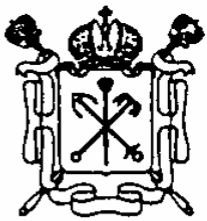 ТЕРРИТОРИАЛЬНАЯ ИЗБИРАТЕЛЬНАЯ КОМИССИЯ № 24Р Е Ш Е Н И Е15 сентября 2022 года 		№ 38-6Санкт-ПетербургО размере ведомственного коэффициента для выплаты дополнительной оплаты труда (вознаграждения) за активную работу в период подготовки и проведения дополнительных выборов депутатов Муниципального Совета внутригородского муниципального образования города федерального значения Санкт-Петербурга муниципального округа Ивановский шестого созыва по многомандатному избирательному округу № 152 председателям участковых избирательных комиссии №№ 1557-1559;1561-1563.	В соответствии с Порядком выплаты компенсации и дополнительной оплаты труда (вознаграждения), а также иных выплат в период подготовки                   и проведения дополнительных выборов депутатов Муниципального Совета внутригородского муниципального образования города федерального значения Санкт-Петербурга муниципального округа Ивановский шестого созыва по многомандатному избирательному округу № 152, утвержденным решением Территориальной избирательной комиссии № 24                                              от 15 августа 2022 года № 31-1, Территориальная избирательная                              комиссия № 24 решила:1. За активную работу в период подготовки и проведения дополнительных выборов депутатов Муниципального Совета внутригородского муниципального образования города федерального значения Санкт-Петербурга муниципального округа Ивановский шестого созыва по многомандатному избирательному округу № 152 установить размеры ведомственного коэффициента для выплаты дополнительной оплаты труда (вознаграждения) председателям участковых избирательных комиссии №№ 1557-1559;1561-1563 в соответствии с Приложением №1 к настоящему решению2. Выплатить дополнительную оплату труда (вознаграждение) председателям участковых избирательных комиссии №№ 1557-1559;                      1561-1563 за активную работу в период подготовки и проведения дополнительных выборов депутатов Муниципального Совета внутригородского муниципального образования города федерального значения Санкт-Петербурга муниципального округа Ивановский шестого созыва по многомандатному избирательному округу № 152 в установленные решением комиссии сроки для выплаты дополнительной оплаты труда.3.	 Контроль за исполнением настоящего решения возложить на председателя Территориальной избирательной комиссии № 24.Председатель Территориальнойизбирательной комиссии № 24                                          А.В. СадофеевСекретарь Территориальнойизбирательной комиссии № 24                                            В.В. СкрыпникПриложение №1Утверждено  Решением Территориальной избирательной комиссии № 24 от 15 сентября 2022 года № 38-6Размеры ведомственного коэффициента для выплаты дополнительной оплаты труда (вознаграждения) за активную работу в период подготовки и проведения дополнительных выборов депутатов Муниципального Совета внутригородского муниципального образования города федерального значения Санкт-Петербурга муниципального округа Ивановский шестого созыва по многомандатному избирательному округу № 152 председателям участковых избирательных комиссии №№ 1557-1559;1561-1563.№ п/пФИОДолжность№ УИКРазмер ведомственногокоэффициента1Быкова Надежда АлександровнаПредседатель155742Фигон Галина СтепановнаПредседатель155843Никулин Иван ВладимировичПредседатель155944Денисов Никита АнатольевичПредседатель156145Скрипников Дмитрий АлександровичПредседатель156246Васильева Вера НиколаевнаПредседатель15634